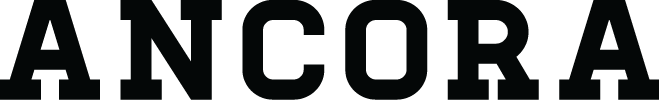 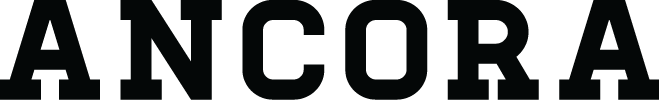 Oláa! Finalmente o grande dia está chegando e estamos muito felizes em participar desse momento incrível!Mais um questionário??? Sim hahaha. Como você percebeu até aqui, queremos saber de tudo, detalhes que farão a diferença em todo o filme. Então, partiu?Esse é fácil e você já tá mais que acostumada com isso tudo. 😊Dados gerais:Seu nome:Data da festa:Seu telefone (aniversariante):Telefone dos pais:E-mail ou telefone da assessoria da festa:A festa terá alguma # (hashtag)? (Para usarmos em nossas postagens também) :DMaking of:Endereço do local onde irá se arrumar:Horário de início da preparação (cabelo e maquiagem):Horário no qual estará pronta:Quem estará com a aniversariante durante a preparação (amigas, mãe, irmãs), por favor coloque os nomes?É possível que vá um cinegrafista junto com a aniversariante para a festa (no mesmo carro)?Sim		Não	Festa:Endereço do local da festa:Horário previsto para a entrada no salão:Haverá alguma atração especial na festa (grupo de dança, banda, animadores ...)? Haverá valsa com o pai/príncipe/tios...? Será coreografada?Discurso, homenagens, falas?Haverá algum tipo de audiovisual no evento? Se sim, favor preencher abaixo as quantidades: 0	 1	 2	 3	 4	 5	 TV										Telão									Painel de LED								Decoração e detalhes:Algum detalhe que a aniversariante usará para homenagear alguém ou muito pessoal (ex: joias, sapato)?Algum destaque especial na decoração (livros, lembrancinhas, porta-retrato, etc)? Fornecedores:Assessoria:      Decoração:      Som e iluminação:      Vestido:      Bolo:      Doces:      Foto:      Música:      Buffet:      Observações:Abaixo, coloquem as observações que gostariam de fazerÉ muito importante também destacar caso alguém for fazer algum tipo de surpresa, porque adoramos surpresas :D, mas nós não podemos ser pegos de surpresa, não é mesmo? Precisamos estar com os equipamentos preparados e devidamente posicionados para não perder nada. Passe este aviso para a assessoria da sua festa também. Assim, se algum parente ou amigo estiver planejando alguma coisa, eles podem nos avisar. Prometemos manter o segredo!Agora sim, chega de questionários e vamos ao grande evento. Um abraço e até breve, EQUIPE ANCORA PRODUÇÕES.